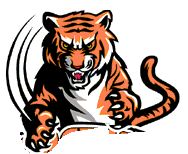 Students are to complete a one page flyer or poster that displays a “Top Ten List” in regards to proper Digital Etiquette, or Netiquette.  Students will gather information about Digital Etiquette from various online sites.  Example of site include:http://www.netlingo.com/word/netiquette.phpOnce they have gathered their information, they will arrange their list into a one page flyer or poster that displays their findings.  DO NOT JUST MAKE A LIST.  Please do your best and design your poster to stand out.After your project is complete, you will e-mail it to doug.schneider@jefferson.kyschools.us.  Students will also carbon copy that e-mail to knchav01@louisville.edu.Students MUST put their findings in their own words.  DO NOT just copy and paste from the site.  Please cite all references used in a footnote at the bottom of your poster.Requirements for your PosterPortrait LayoutAny page border around documentWord Art Title (Any)(Choose any title you want)You need to insert at least one picture so that it is a background graphic (Text Wrapping -  Behind Text) and it is a washout (Recolor)You need to insert at least one picture so that the words wrap around (Text Wrapping – Tight)Numbered List of Top 10-  10 things you should do on the computer or the internet IN YOUR OWN WORDS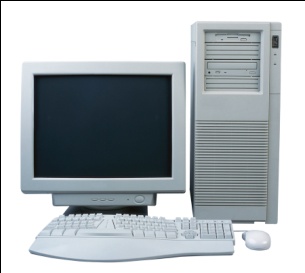 Footnotes (at least 3 different references (work cited)